サクラメント郡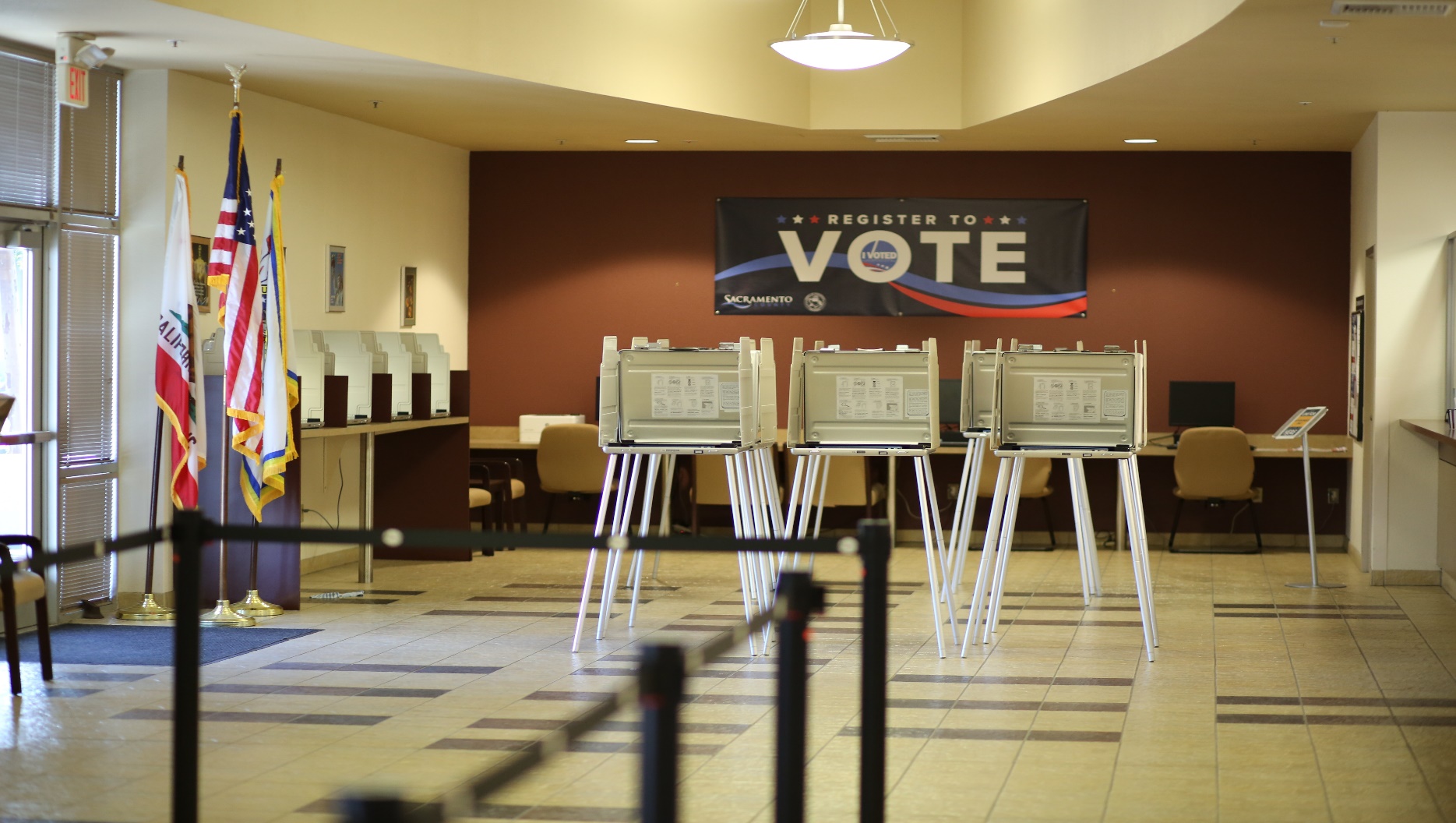 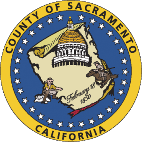 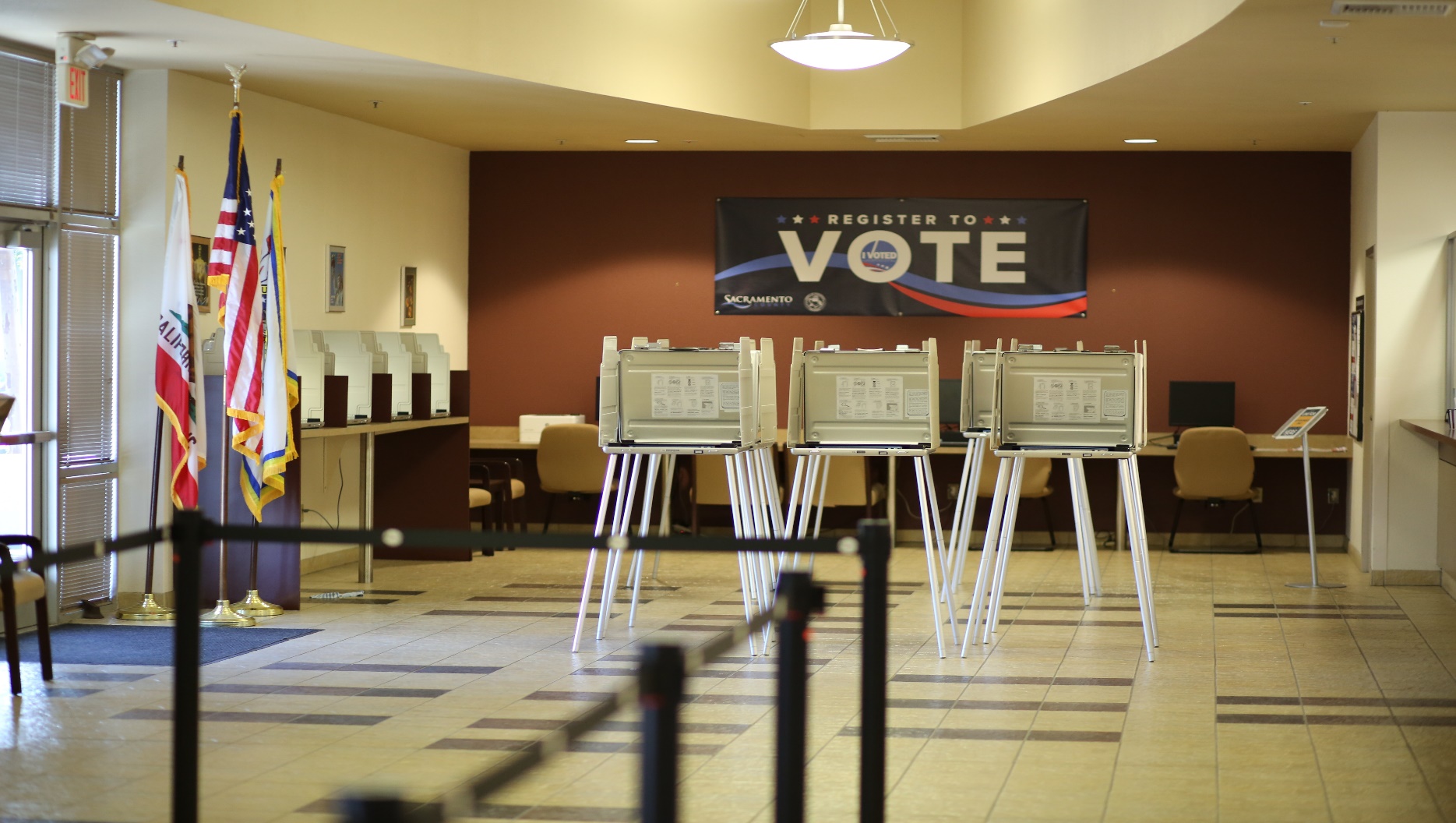 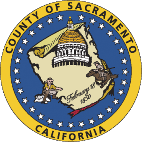 有権者登録・選挙選挙管理計画目次パート I選挙管理計画の概要郵便による投票投票センターと投票箱の場所投票センターの公式と考慮事項投票用紙投函箱の場所の計算式と考慮事項障害のある有権者向けサービス投票アクセシビリティ諮問委員会 (VAAC)障害のある有権者向けサービスリモートアクセス可能な郵便投票フリーダイヤルの有権者支援ホットライン言語支援サービス言語アクセシビリティ諮問委員会 (LAAC)言語サポートフリーダイヤルの有権者支援ホットライン参加におけるギャップに対処するパート II選挙安全行動計画の概要混乱を確実に防止するためのセキュリティおよび緊急時対応計画投票センターの業務継続性方法と基準パート 3有権者教育と支援計画の概要バックグラウンド目標の概要有権者の関与有権者教育一般メディアプラン直接有権者の連絡先公共サービスのお知らせWebサイト有権者の教育と支援のための予算の予測第1章:選挙管理計画の概要§4005(a)(10)(A)背景カリフォルニア州有権者による選択法 (VCA: California Voter's Choice Act) に定められているとおり、サクラメント郡の有権者登録・選挙局 (VRE: Voter Registration & Elections Department) は、VCA 法に基づき選挙を管理する方法を記載する選挙管理計画 (EAP: Election Administration Plan) を市民に対して公開する義務があります。  サクラメント郡は、2018年の州知事選挙に向けてVCA 法を採択した 5 つの試行対象郡の内、面積が最大の郡です。両方の選挙で記録的な投票者数が達成され、全投票者の内 94% 超が、投票所で投票する代わりに郵便で届いた郵便投票用の投票用紙を使用しました (VBM: Vote by Mail)。VREは、郵便投票用紙の大量返送の処理と投票所における投票者満足度の継続的改善に取り組んでいます。サクラメント郡で実施された過去数回の選挙を通じて、この傾向が続いています。本計画では、VCA法に基づき選挙を管理するための手順を解説します。 選挙前調査2018 年の VCA の最初の実施中、およびその後サクラメント郡で実施された選挙では、VRE が将来の選挙の投票体験を向上させるために、さまざまなデータ収集方法が利用されました。これらの方法は、各選挙サイクルでも使用されます。 電話履歴VRE は通話ログ ソフトウェアを使用して、投票日の 29 日前から始まるすべての有権者の通話と事件を追跡します。これらの通話記録のレビューにより、VRE は有権者からのよくある質問、投票体験に関する有権者からの懸念、郵送された投票資料の使いやすさ、この新しいモデルでの機器のパフォーマンスを特定するのに役立ちました。これらの通話記録は、今後の選挙と予想される投票率の上昇に備える上で不可欠です。 投票者満足度アンケート有権者向けに、投票センターでの体験を知らせてもらうためのオンライン調査が作成されました。この調査は、投票センターで必要な支援、VCA に基づく変更を有権者がどのように聞いたか、待ち時間、投票の障壁、投票センターとスタッフに対する全体的な満足度など 13 の質問で構成されています。この調査は、将来の選挙に備えてより多くのスペースを備えた投票センターを調達し、投票センターのスタッフのトレーニングを改善し、駐車場の問題など、各投票センターの場所に関連する特定の問題を特定するために、管区運営チームによって使用されました。これは、アウトリーチ チームが選挙メッセージを準備する際にも役立ちました。そのメッセージには、「早めに投票して列を避けてください」が含まれるようになります。全体として、2022 年 11 月に完了した 182 件のアンケートのうち、89% が投票体験に満足または非常に満足しています。監視員報告また、VREは、研修を向上し、投票者の懸念に対応するために、監視員 (投票所責任者) による報告会議を両方の選挙後に数回開催しました。その報告会議は、Zoom を通じてオンラインで開催されました。郵便投票§4005(a)(8)(A)サクラメント郡のすべての有効な登録有権者には、各選挙の 29 日前から VBM パケットが郵送されます。VRE は、VBM 投票用紙の印刷および郵送能力を処理できる州認定ベンダーを利用しています。当事務所は、VBM 投票用紙のタイムリーな配達と返送を保証するために、地元の米国郵便公社 (USPS) 職員と長期にわたる強力なパートナーシップを維持してきました。VBM 投票用紙パケットは、公式 USPS 選挙メール ロゴの入った白い封筒に入れて有権者に送信され、次のものが含まれます。有権者の公式投票用紙。公式投票には、有権者が居住する場所に基づいて参加資格のあるすべてのコンテストが含まれています。 ピンクの返信用封筒。  「識別封筒」とも呼ばれるこの封筒は有権者固有のものであり、有権者が投票済みの公式投票用紙を VRE に返送するために使用されます。ピンクの返信用封筒にはすべて、署名ガイドとして使用されるパンチ穴が 2 つあります。有権者にとって、2 つのパンチ穴の間に署名と日付を記入することが重要です。投票用紙ドロップボックスの場所。この折り込み紙は、地図と、郡内のすべての投票箱のリストとその住所、営業日/営業時間で構成されています。曜日と時間は場所によって異なる場合がありますので、最新情報についてはウェブサイトを参照してください。メールによる投票の手順。この折り込みチラシは、郵便による投票が安全であることを促進します。有権者に封筒に署名して期日前投票するよう促し、投票用紙にマークを付けるのを間違えた場合の対処法を知らせ、「投票用紙はどこですか?」への登録を奨励します。投票のステータスを追跡したい場合。「投票しました」ステッカー。この折り込み紙には、「投票しました」ステッカー、期日前投票の提案、投票方法と公式投票用紙の返送方法のリマインダーが含まれています。 公式投票用紙などの選挙資料は USPS によって転送されません (選挙法 §3008(b))。配送不能な選挙資料は USPS によって VRE に返送され、VRE が定期的な有権者ファイルのメンテナンス作業を行うために利用されます。有権者が VBM 投票パケットを受け取っていない場合、次の方法で代替の VBM 投票パケットを要求できます。 オフィス (800) 762-8019 に電話してください。 リクエストを vbm@saccounty.gov に電子メールで送信するリクエストを (916) 854-9796 にファックスでお送りください。VRE 本社または投票センターが開いているときに訪問する、または有権者検索ツールを使用して、リモート アクセス可能な郵便投票 (RAVBM) システムにアクセスします。有権者の VBM 投票用紙パケットは、友人や親戚などの権限のある代表者が受け取ることもできます。有権者は、VRE Web サイトまたは投票センターで入手可能な 郵便投票受け取りの承認フォームに記入する必要があります。VBM 投票用紙は、郵送、または投票箱または投票センターの場所で郵便料金支払いで返送できます。VBM 投票用紙を返送する前に、有権者はピンク色の返信用封筒の 2 つのパンチ穴の間に署名と日付を記入することが重要です。投票者が自分の名前に署名できず、名前の署名の代わりに使用できる他の法的マークを持っていない場合、投票者は 2 つのパンチ穴の間に「X」またはその他の単純なマークを付けなければなりません。投票者は、別の人に投票者のマークの近くに投票者の名前を書いてもらい、証人として署名してもらう必要があります。投票者のマークを目撃する人は 18 歳以上である必要があります。 詳細については、この文書の 14 ページの 選挙文書への署名に関するセクションを参照してください 。ピンクの返信用封筒に署名がない場合、または署名が有権者ファイルの内容と一致しない場合、VRE は有権者に連絡して情報を確認します。 投票用紙の寿命公式投票用紙が印刷されます。
投票用紙は、カリフォルニア州の投票用紙を作成するための国務長官による認定要件を満たした印刷請負業者によって印刷され、VBM 投票用紙パケットに挿入されます。公式投票用紙は郵送されます。投票用紙は、投票日の 29 日前から米国郵便公社 (USPS) を通じてすべての「有効な」有権者に自動的に郵送されます。公式投票用紙は返却されます。
投票済みのVBM 投票用紙は郵便料金で支払われ、USPS、投票用紙投函箱、または投票センターで直接返却されます公式投票用紙が届きました。
返送された VBM 投票用紙は、署名画像をキャプチャしながら、ピンクの返信用封筒に日付とタイムスタンプを押す産業用郵便仕分け機を通過します。署名が比較されます。
ピンクの返信用封筒の署名画像が、ファイルにある有権者の署名と比較されます。ピンクの返信用封筒が開けられました。
VBM の投票用紙は、高速封筒オープナー/エクストラクターを使用してピンクの返信用封筒から取り出されます。ピンクの返信用封筒から投票用紙を取り出すと、投票用紙は完全に匿名になります。公式投票用紙には有権者と結びつけるものは何もありません。公式投票用紙が審査されます。
スキャナーで読み取れない破損した投票用紙は複製チームに送られます。公式投票用紙は有権者の意図を判断するために検査され、白紙の投票用紙にマークが付けられて再作成されます。公式投票用紙がスキャンされます。
サクラメント郡内のすべての投票用紙は、7000 65th Street, Suite A, Sacramento, CA 95823 にある VRE オフィスで集中的に集計されます。VRE は、投票マークを読み取る投票スキャナーを通じて

公式投票用紙を実行し、有権者の選択を示し、可決します。結果は集計コンピューターに送信されます。VRE は有権者の意図をレビューします。
有権者がコンテストに対して過半数または過小投票した場合、または投票者の意図が不明瞭な場合、公式投票用紙は審査員チームによって画面上で精査されます。V RE が選挙結果を報告。
各投票用紙スキャナからの結果は、投票集計コンピュータに送信されます。選挙結果は外部ドライブに保存され、印刷された後、当社の Web サイトにアップロードされます。VRE が選挙を認定します。
投票が終わっても仕事は終わるわけではありません。投票日後も、VRE は引き続き受領した投票用紙をタイムリーに検証し、手動監査と公式キャンバスを実施して、結果を認定する前に対象となるすべての投票が数えられていることを確認します。 VBM 投票用紙の追跡カリフォルニア州国務長官 (SOS) は、「Where's My Ballot?」と呼ばれる投票用紙追跡システムを導入しています。、BallotTraxを通じて運営されています。有権者は「Where's My Ballot?」を購読できます。VBM 投票が USPS メール ストリームを介して VRE に戻る際の透明性とセキュリティを強化します VBM 投票用紙封筒は、USPS が投票用紙がいつ郵送され、VRE に返送されるかを追跡するために使用されるインテリジェント メール バーコード (IMB) を使用して追跡されます。投票所と投票用紙投函所§4005(a)(10)(B)VCA 法には、投票所と投票用紙投函箱の設置、場所について、詳細な基準と規則が定められています。投票所と投票用紙投函箱の設置場所は、下記の具体的な考慮点と要件に基づき決定されます。公共交通機関への近さ歴史的に郵便投票の利用が少ないコミュニティに近い人口密集地に近い少数言語コミュニティへの近さ障害のある有権者との距離の近さ家庭用自動車所有率が低い地域に近い低所得コミュニティへの近接性有権者登録をしておらず、同日の有権者登録へのアクセスが必要な場合がある有権者のコミュニティに近いネイティブアメリカンの居留地大学のキャンパスや大学バリアフリーの無料駐車場へのアクセス有権者が車または公共交通機関投票所および投票用紙投函 所障害のある有権者が投票このセクションに従って設立された投票センターの数に加えて、モバイル投票センターの必要 性2018 年以前は、VRE は VCA 基準の分析を実行し、VCA ストーリー マップを作成しました。VRE は、将来の投票センターと投票用紙ドロップボックスの場所にもこれと同じ方法を使用します。完全なリストは付録 H にあります。投票所に関する規則と考慮点§4005(a)(10)(l)(vi)(l)VCA 法には、選挙日の88日前の有権者登録件数合計に基づいて投票所の数を決定することが定められています。投票所の適切な選択肢を十分確保するために、投票所の候補の調査が2023年の初めに開始されました。施設の確定は、図書館と地域センターについては1年前に開始し、選挙予定日の2か月前まで続きます。VREは、登録有権者5万人ごとに開設期間11日の投票所を1か所、登録有権者1万人ごとに開設期間が4日の投票所を1か所設けなければならないことが定められています。VREは、有権者登録の合計件数の増加の見込みに基づき、2024年の3月・11月の選挙について、以下を確定する予定です。開設期間11日の投票所18か所 (登録有権者5万人ごとに1か所)開設期間4日の投票所90か所 (登録有権者1万人ごとに1か所)2023年4月時点で、サクラメント郡の登録有権者数は87万687人です。VREは、登録有権者数が2024年の選挙周期の前までに90万人に増えることを予想しています。投票所の必要最小条件と場所選択2018年以前、VREは、VCA 法の基準の分析を実施し、VCA ストーリーマップを作製しました。VREは、2024年の投票所の場所についても、同じデータ を使用します。選挙所の場所は、法で定められた要件、障がい者へのアクセシビリティ、言語サポートが必要な投票者にとっての利用しやすさ、施設提供の可不可、市民の声に基づき選択されます。 その全てを含む一覧は、付属資料 G でご覧いただけます。投票所調査の評価法定の基準の考慮のほか、投票所のアクセシビリティ評価は、投票における投票者のプライバシーと独立性に影響しうる既存の障壁がないかを判断するために実施されます。また、VREは、そのほかにも、移動ルート、投票エリアの広さ、適切な照明の有無、候補拠点の地理的な場所、電気供給能力等の要素も評価します。投票所施設の採用プロセス住宅や1000平方フィート未満の施設など、投票所としての運営への対応が不可能な施設については、新しい投票モデルへの移行を通知するために連絡し、これまでのご協力への感謝をお伝えしました。それ以外の施設は、採用プロセスの次の評価段階に進みました。投票所施設の調査VREは、以前の施設採用プロセスに基づき、335か所の投票所候補の一覧を管理し、それらの施設におけるアクセシビリティ要件の遵守を定期的に評価しています。 新しい投票所が必要になると、私営と公営の施設の双方に連絡をし、施設提供の可不可、予想費用を確認します。施設から確認が得られると、必要最小条件とアクセシビリティ遵守要件を満たすことを確認するために、施設調査が実施されます。以前使用されていた投票所調査と同様に、当郡内の公共財産・施設を常に評価し、さらなる調査に向けてマスターリストに追加しています。投票所として使用されたことがない適切な施設には、投票所施設調査のために連絡しました。 営業日・時間を含む投票所候補一覧§4005(a)(10)(l)(vi)(III), §4005(a)(10)(l)(vi)(VI)投票所拠点の候補の一覧は、付属資料Gでご覧いただけます。投票所拠点の確定に伴い、同付属資料は更新されます。次回の選挙に向けた投票所拠点の最新情報を全て含む一覧は、選挙日の29日前から、VREのウェブサイトelections.saccounty.govでご覧いただけます。 投票所開設候補地マップ付属資料Iをご参照ください。モバイル投票センター
§4005(a)(10)(B)(xiv)VRE は、モバイル投票センターを郡内の地理的に孤立した地域に導入する機会を評価し続けています。VRE は、サクラメント郡のすべての有権者が直接投票の機会にアクセスできるようにするために、今後の選挙サイクルでもこの​​オプションを追求する予定です。VRE は、将来のすべてのモバイル投票センターの展開が系統的に計画され、安全であり、言語とアクセシビリティのニーズを持つ有権者をサポートするための十分な設備が整っていることを保証します。投票所のレイアウト§4005(a)(10)(l)(vi)(XI)サクラメント郡にお住まいの有権者は、選挙日の10日前から投票所にお越しいただくことが可能です。投票所では、セキュアかつ便利な充実したサービスとメリットが有権者に提供されます。 全ての投票所には、最低限でも以下の設備が設置されます。 投票者の登録状況と投票資格を確認するための受付用のラップトップパソコン2台椅子・車椅子のアクセシビリティに対応する投票ブース2台ルーペとペングリップアクセシビリティに対応する投票用紙記入用装置3台投票用紙印刷機  投票者は、投票所で以下のことを行えます。投票所での投票再発行された投票用紙の受け取り記入済みの郵便投票用紙の引き渡しアクセシビリティ対応の投票用紙記入用装置を使い、独立性とプライバシーが守られた状態で投票用紙を記入言語支援を受ける初めての有権者登録、または条件付き有権者登録 (CVR: Conditional Voter Registration) を使った登録更新。投票ブースとアクセシビリティ対応の投票用紙記入用装置が、投票用紙を記入する投票者のプライバシーが守られる形で配置されるよう、全ての投票所にレイアウトガイドラインが提供されます。レイアウトは、調査データに基づいて決定され、投票者のアクセシビリティのニーズに対応し、各投票所における投票エリアの違いに応じて調整されます。 投票用紙の見本は、付属資料Eでご覧いただけます。投票所の従業員数と研修§4005(a)(10)(l)(vi)(IX)2024年1月から、VREは、サクラメント郡全体の投票所拠点での業務に向けて、1000人以上の投票所スタッフの研修を実施します。一般市民の参加は、研修の一部については許可されますが、実習の部分に関しては、専有ソフトウェア、投票者のプライバシー、セキュリティの保護のため、許可されません。 投票所スタッフの研修投票所で業務を行うスタッフ、技術・コンプライアンスのサポートを提供するスタッフを含む全スタッフは、投票用設備の操作、投票所の準備、投票者のサポートと受付、慎重な取り扱いが必要な機器の保護、緊急時の適正な手順に関する研修モジュールに参加します。投票用紙投函箱の設置場所に関する規則と考慮点§4005(a)(10)(l)(vi)(II)VCA法には、選挙日の88日前の有権者登録件数合計に基づいて投票用紙投函箱の数を決定することが定められています。投票用紙投函箱の適切な選択肢を十分確保するために、設置場所の候補の調査が2023年の初めに開始されました。施設の確定は、図書館と地域センターについては1年前に開始し、選挙予定日の2か月前まで続きます。VREは、登録有権者1万5000人ごとに投票用紙投函箱の設置場所を1か所設けなければならないことが定められています。VREは、有権者登録の合計件数の増加の見込みに基づき、2024年の3月・11月の選挙について、以下を確定する予定です。投票用紙投函箱 60個 (登録済みの有権者1万5000人ごとに1個)2023年4月時点で、サクラメント郡の登録有権者数は87万687人です。VREは、登録有権者数が2024年の選挙周期の前までに90万人に増えることを予想しています。投票用紙投函箱の必要最小条件§4005(a)(10)(l)(vi)(VII)VCA法の必要最小条件に加え、カリフォルニア州州務長官は、アクセシビリティと言語の要件を執行するための規定 を設けています。VREの投票用紙投函箱は、アクセシビリティ要件、設計要件、市民への通知の要件を満たすために設計されています。投票用紙投函箱の設置場所は、屋内・屋外に関わらず、VCA法に定められている要件、障がいや言語ニーズがある投票者のアクセシビリティ、施設提供の可不可、市民の声に基づき決定されます。投票用紙投函箱調査の評価法定の基準の考慮のほか、投票用紙投函箱のアクセシビリティ評価は、投票における投票者のプライバシーと独立性に影響しうる既存の障壁がないか判断するために実施されます。また、VREは、そのほかにも、移動ルート、適切な照明の有無、候補拠点の地理的な場所等の要素も評価します。営業日・時間を含む投票用紙投函箱候補一覧§4005(a)(10)(l)(vi)(IV), §4005(a)(10)(l)(vi)(VII)投票用紙投函箱の設置場所の候補一覧は、付属資料Hでご覧いただけます。投票用紙投函箱の設置場所の確定に伴い、同付属資料は更新されます次回の選挙に向けた投票用紙投函箱の設置場所の最新情報を全て含む一覧は、選挙日の29日前から、VREのウェブサイトelections.saccounty.gov でご覧いただけます。投票用紙投函箱の設置候補地マップ付属資料Iをご参照ください。障がいのある投票者向けのサービス§4005(a)(10)(l)(vi)(X)VREは、民主的なプロセスにおいてアクセシビリティを増すために、有権者と協力して取り組むことに注力しています。VREのウェブサイトには、その取り組みに関する一般的な情報のほか、Remote Accessible Vote by Mail (RAVBM) システム、投票所でご利用いただける障がい者向けのサービス、代替
フォーマットでの選挙資料の提供など、障がいのある投票者にご利用いただける情報が掲載されています。アクセシビリティに対応する投票のオプションとサポートの完全な一覧は、VREのウェブサイト でご覧いただけます。 投票アクセシビリティ諮問委員会 (VAAC: Voting Accessibility Advisory Committee)§4005(a)(9)(B)VREは、2017年に市民諮問委員会として投票アクセシビリティ諮問委員会（VAAC）を設立し、投票へのアクセスを改善するための提言を行い、障壁の特定と排除に取り組んでいます。VAACは、サクラメント郡のすべての有権者が独立して個人的に投票できるように助言し、支援する目的で設立されました。VREは、投票アクセシビリティ諮問委員会のメンバーと協力して、障がいのある有権者に情報と代替投票方法を提供します。VAACの目標と議題は、 VAACのウェブページ にあります。最新のアクセシビリティ調査§4005(a)(4)(C)アクセシビリティの要件に準拠するため、国務長官のアクセシビリティ・チェックリストが改訂され、VREのアクセシビリティ調査に追加の要件が加えられました。最新版では、詳細な公共交通機関利用時のルートの解析、アクセスしやすい駐車スペースが十分にある投票所の検索、縁石スロープの種類の区別に焦点が当てられています。また、現在の調査の全質問が国務長官のアクセシビリティ・チェックリストとVCAの要件に準拠していることを確認するために過去の調査も見直されました。投票センター調査票も、以前の紙媒体と旧式の電子版からモバイル電子機器で利用可能なアプリケーション式のプログラムに更新されました。障がいのある有権者のためのサービスに関する情報は、郡有権者情報ガイド、及びVBMの案内に記載されています§4005(a)(8)(B)(i)(IV)障がいのある有権者には、いくつかのアクセスしやすい投票方法があります。VREは、VBMの動向に関する情報、並びに遠隔的に投票可能な郵便投票システムの利用案内を含む各選挙時のための郡有権者情報ガイド（CVIG）を用意しています。郡有権者情報ガイドは、大文字版、オンラインで閲覧可能なPDF版、およびVREの投票者検索ツールを利用してアクセス可能な画面の音声読み上げ版があります。ガイドは、VREのウェブサイト上で選挙日の29日前からオーディオ版が利用可能です。大文字版の郡有権者情報ガイドや音声対策は、Eメールで請求することができます。voter-outreach@saccounty.gov またはVREにお電話下さい。(916)875-6451オーディオ版は、次の場所でも利用可能です。Braille & Talking Book Library, 900 N Street #100, Sacramento, CA 95814Folsom Library, 411 Stafford Street, Folsom, CA 95630Sacramento Central Library, 828 I Street, Sacramento, CA 95814Sacramento Society for the Blind, 1238 S Street, Sacramento CA 95811Sacramento County Voter Registration & Elections, 7000 65th Street, Suite A, Sacramento, 
CA 95823他の媒体の情報へのアクセス方法の一覧の全容は、 VREのウェブサイト にあります。 ウェブサイト上で閲覧可能なアクセシビリティ情報§4005(a)(10)(l)(i)(IV), §4005(a)(8)(B)(ii)VREのウェブサイトは、すべての有権者にアクセスしやすい形式で情報を提供しています。ウェブサイトのデザインには、画面読み上げソフトウェアとの互換性と簡単操作を実現することに特に注意が払われています。このウェブサイトは、選挙の動き、投票時の登録、VCA関連法、選挙管理計画（EAP）に関する情報を有権者に提供しています。このウェブサイトには、支障がいのある有権者への支援 のための特設ページもあり、障がいのある有権者が利用できるサービスに関する次の情報を提供します。投票所と投票箱設置場所のアクセシビリティ投票のアクセシビリティ向上のための支援物資投票用紙のマーキングを行いやすくするための道具歩道から近い場所での投票投票のための介助に関する情報障がいのある有権者のために有益な情報遠隔的に投票可能な郵便投票 用の投票用紙の請求VREのウェブサイトには、障がいのある有権者が利用できるサービスの種類、及び投票所で利用可能な
サービスなどに関する情報が含まれています。ウェブサイトには、アクセシビリティに対応した投票所、投票箱設置場所の一覧も含まれています。障がいのある投票者が、郵便投票の用の投票用紙、郵便投票による遠隔的に行うことができる投票、または投票用紙の再発行を請求する方法§4005(a)(5), §4005(a)(10)(l)(ii)すべての郡は、有権者に郵便で行える投票方法を提供する義務があります。この遠隔投票システムは、投票者が自分に合った投票用紙をダウンロードし、必要とする介助技術を利用して選択をマークすることを可能にします。投票用紙の選択がマークされたら、投票者は選択を印刷し、投票をポスト投函、投票箱投入、投票所またはVREの事務所まで郵送する必要があります。順を追って解説した見本映像が、 
VREのウェブサイトで閲覧できます。 遠隔的に投票可能な郵便投票(RAVBM)§4005(a)(8)(B)(i)(IV), §4005(a)(8)(iii)障がいのある有権者の方は、郡有権者情報ガイドの裏面の郵便料金後納の申請書を送ることにより、遠隔的に投票可能な郵便投票システムへのリンクを請求することができます。リンクの請求申請書の送付やリンク自体は、遠隔的に投票可能な郵便投票システムにアクセスするために必須ではなく、 VRE投票者検索ツール を利用してオンラインでアクセスすることが可能です。 遠隔的に投票可能な郵便投票システムを利用するには次のものが必要です。投票用紙をダウンロードするためのインターネット環境。 選んだ投票用紙を印刷するためのプリンター。 遠隔的に投票可能な郵便投票システムを利用する有権者には、必ず郵送で投票用紙が送られますので、お手元に届いたら次のことを行います。郵送で投票用紙がお手元に届くと、投票用紙返送用のピンク色の封筒が同封されているので、それを使って投票用紙を返送します。または、遠隔的に投票可能な郵便投票システム用の返送用封筒をダウンロードして印刷します。 投票所または投票箱設置場所で返送用封筒を入手します。 お手元に届くピンク色の返送用封筒に投票者が署名をする箇所は、2つのパンチ穴で示されています。 返送した投票が集計されるためには、返送用封筒に必ず投票者本人による署名または印が押されていなくてはなりません。返送用封筒が署名されていない場合、または署名が投票者ファイルにあるものと一致しない場合、VREは投票者に連絡して情報の確認を行います。 返送された投票用紙のVREでの受付状況は、VREのウェブサイトで確認できます。アクセシビリティ準拠の投票用紙マーキング介助用ツールの種類と数量§4005(a)(2)(B), §4005(a)(4)(D), §4005(a)(10)(l)(vi)(X)すべての投票所には、最低3台のアクセシビリティのための投票用紙のマーキング装置が設置され、投票室の広さと有権者のニーズに応じて設置台数が増える場合があります。すべての有権者がそれらのアクセシビリティのための投票用紙マーキング装置を使用することができます。有権者は、タッチスクリーン画面、音声・触感覚装置、有権者自身が持参した介助装置を使用して投票用紙のマーキングを行うことができます。投票用紙マーキング装置は、障がいのある有権者が自律的に投票することができる環境を提供します。投票用紙マーキング装置は、すべての有権者が個人的かつ独立して投票を行うことを可能にするように配置されます。アクセシビリティのための投票用紙マーキング装置の主な特徴は次のとおりです。文字サイズとコントラストを変更する機能を備えたタッチスクリーン・タブレット。音声・触覚インターフェース(ATI)による点字対応キーパッド。英語、スペイン語、北京語、広東語、台湾語、ベトナム語によるヘッドフォンを使用した音声案内。目の不自由な有権者の方が音声案内利用する際に投票内容が他の人の目に入らないようにするためのプライバシーマスク。有権者持参のボタンや呼気式入力装置の対応。本装置は、表の集計または集計結果の図式化は行いません。投票用紙のマーキングが完了後は、投票者は選択内容を印刷し、印刷された投票用紙を投票箱に入れなければなりません。投票者に関する情報は投票用紙マーキング装置に保存されず、すべての投票の機密とプライバシーが守られていることが保証されます。 投票所にある必要な投票記入用具の種類と数量§4005(a)(6)(D), §4005(a)(10)(l)(vi)(X)投票所で提供される必要な投票記入用具には、いくつかの種類があります。障がいのある有権者の支援のために、少なくとも三つのアクセシビリティのための投票用紙マー キング装置、および記入用具物品が用意されています。各投票受付には、拡大鏡、署名ガイド、ペングリップが目立つように配置されています。椅子が必要な方、車椅子に乗った方のアクセシビリティに準拠した投票ブースは最低2箇所あります。投票者が追加の支援を必要としているときは、投票所内のどこにいても、投票所の係員が目の不自由な投票者のための補助、または表示されている情報の読み上げを行います。上記の変更に加えて、各投票センターはアクセシビリティのために調査されます。必要な場合は、投票会場の入り口に、スロープ、緊急時用の三角コーン、及び滑り止めマットを設置することができます。ほとんどの場合、投票会場へのドアは開放したままにすることが要請されています。投票会場へ立ち入ることが難しい有権者には、歩道の近くで投票する方法もあります。歩道付近で投票するための予約方法は次のとおりです。VREに電話で予約。(916) 875-6100 または、Eメールで歩道付近での投票を予約してください。 precinctoperations@saccounty.gov付き添いの方、または友人の方が投票所に来場して予約することもできます。VREの事務所(所在地: 7000 65th Street)では、選挙日の29日前からアクセシビリティのための投票用紙マーキング装置が利用可能であり、又、歩道付近投票が実施されます。有権者のためのフリーダイヤル§4005(a)(10)(l)(vii)有権者が質問や投票・選挙関連の情報を聞くことができるアクセシビリティの利用案内のためのフリーダイヤルを利用することができます。フリーダイヤル(800)762-8019は、広報、送付物に記載の連絡先情報、及び郡有権者情報ガイドに記載されています。耳が聞こえない、聞こえにくい、または話すことができない有権者の方は、電話番号711のCalifornia Relay Service(CRS)によるテキスト通話(TTY)、またはその他の連絡手段を利用して、VREの有権者フリーダイヤル(800)762-8019に電話することができます。 言語支援サービスサクラメント郡では、1965年の議決権法に準拠して、すべての選挙資料がスペイン語、中国語、ベトナム語に翻訳されています。また、州法では、郡は言語支援、及び公式投票の翻訳を次の言語で提供しなくてはならないと定めています。モン語、韓国語、パンジャブ語、タガログ語、ヒンディー語、日本語、ラオス語、ミエン語、テルグ語、及びウルドゥー語。 英語以外の言語での選挙資料を必要とする有権者は、郡有権者情報ガイドの裏面の料金後納の申請書を送ることで選択言語を変更できます。言語支援諮問委員会§4005(a)(9)(A)VREは、2017年に市民諮問委員会として言語アクセシビリティ諮問委員会（LAAC）を設立し、投票や選挙資料への言語アクセスを向上させるための提言を行っています。言語アクセシビリティ諮問委員会は、州および連邦政府が義務付けている言語に関する要件を満たすための助言、支援を行う目的で設立されました。VREは、言語アクセシビリティ諮問委員会のメンバーやコミュニティのパートナーと協力して、言語ニーズを持つ有権者に情報を提供します。 言語アクセシビリティ諮問委員会の目標と議題は、言語アクセシビリティ諮問委員会のウェブページ に記載されています。翻訳版の参照投票用紙、及び言語支援§4005(a)(6)(C), §13400カリフォルニア州選挙法 §14201 に従って、VRE はモン語、韓国語、パンジャブ語、タガログ語、ヒンディー語、日本語、ラオス語、ミエン語、テルグ語、ウルドゥー語に翻訳された「参照投票用紙」と呼ばれる投票用紙翻訳ガイドを提供します。その選挙区内またはその周辺の言語的少数派グループの 3% 以上が英語をあまり上手に話せないと判断された場合、参照投票用紙は指定された言語で投票センターに掲示されなければなりません。 参照投票用紙は、それぞれの言語での選挙資料を要求し、指定された選挙区内に住んでいる有権者に郵送されます。決定された選挙区外の有権者は、電子メールでVoterinfo@saccounty.govに送信するか、(916) 875-6451 に電話することで、VRE に連絡して参照投票用紙の郵送をリクエストできます 。さらに、10 か国語すべての参照投票用紙も各投票センターで入手でき、投票センターのスタッフのリクエストに応じて追加のコピーを印刷できます。  有権者が VBM 投票パケットを受け取っていない場合、次の方法で代替投票パケットを要求できます。 オフィス (800) 762-8019 に電話してください。 リクエストを vbm@saccounty.gov に電子メールで送信するリクエストを (916) 854-9796 にファックスでお送りください。 VRE 本社または投票センターが開いているときに訪問する、または有権者検索ツールを使用して、Remote Accessible Vote by Mail (RAVBM) システムにアクセスします。 有権者の VBM 投票用紙パケットは、友人や親戚などの権限のある代表者が受け取ることもできます。有権者は、VRE Web サイトおよび投票センターで入手可能な郵便投票受け取りの承認フォームに記入する必要があります。郡有権者情報ガイド、郵便投票の案内、及びウェブサイトに記載されている言語支援サービス§4005(a)(8)(B)サクラメント郡のすべての登録有権者に、選挙日の29日前からVBM投票用紙が郵送されます。すべての公式投票用紙は、英語スペイン語、英語中国語、または英語ベトナム語のいずれかによる二か国語表記です。 料金後納の返送用封筒は、英語とスペイン語で併記されています。有権者登録フォームまたは言語選択フォームで、有権者が中国語またはベトナム語を優先言語として指定した場合、料金後納の返信用封筒は英語と中国語、または英語とベトナム語で併記されます。郡有権者情報ガイド、及び投票所・投票箱設置場所で入手可能な印刷物は、すべて英語、スペイン語、中国語、またはベトナム語で表記されています。   サクラメント郡全域に配布されるプレスリリースでは、フリーダイヤルの有権者支援ホットラインについて発表します。フリーダイヤルの投票者支援ホットラインは、英語、スペイン語、中国語、ベトナム語での支援を提供し、200以上の言語と方言へのアクセスを提供できるライブ通訳サービスに有権者を繋ぐことができます。さらに、郡内で利用可能なフリーダイヤルの有権者支援ホットラインの宣伝のために、
スペイン語、中国語、ベトナム語、モン語、韓国語、パンジャブ語、タガログ語、ヒンディー語、日本語、ラオス語、ミエン語、テルグ語、ウルドゥー語のメディア広告が打ち出されます。多言語メディアを含むメディアパートナーについては付録Cに記載されています。バイリンガル投票所係員の配置と対応言語§4005(a)(6)(B), §4005(a)(10)(l)(vi)(IX)カリフォルニア州選挙コード§12303により、サクラメント郡全域では、特定の地域で投票年齢の人口の3％以上があまり英語を話さないと認定された場合は、バイリンガルの選挙担当者を該当地域に配置する努力義務があります。カリフォルニア州の各郡には、バイリンガルの選挙担当者を必要としている選挙区を決定するための独自の基準があります。出生地、姓、使用言語などの有権者ファイル情報は、バイリンガル支援が必要な地域を特定するために使用されます。国勢調査とアメリカのコミュニティ調査の情報は、選挙コード14201と12303に基づき、3％の閾値を満たす選挙区を特定するために使用されます。VREは、バイリンガル人材の適切な配置のために、有権者登録フォーム及びオンライン登録からの有権者のリクエスト、並びに次の事を参照しています。有権者体験アンケートカード:VREは投票所で有権者体験アンケートカードを配布し、有権者が言語支援を利用したかどうかをVREに知らせるオンライン・アンケートへのリンクを提供しています。 投票所のコメントシート投票所の係員は、投票所に来場して英語以外の言語での支援を依頼、または利用した有権者を記録するためのコメントシートを使用するように指示されています。この方法は、選挙担当者の裁量と参加に基づいているため、理想的ではありませんが、今後の選挙時にバイリンガルの支援が必要となる可能性のある特定の選挙区を決定することに役立ちます。 諮問グループVREは、サクラメント郡の言語アクセシビリティ諮問委員会などの諮問グループからの追加の言語支援が必要な地域に関するフィードバックや提案を検討しています。提唱グループVREは、サクラメント郡全体で、言語アクセスについて提唱する様々なコミュニティグループや組織と相談しています。それらのグループは、サクラメント郡の言語的少数派民族の人口の特定においてVREに協力しています。言語支援を必要とする投票所は、米国国勢調査データに基づいて、カリフォルニア州国務長官によって決定されました。各投票所で利用可能な言語支援のリストは、郡有権者情報ガイド（VIG）に掲載されています。また、VREのウェブサイトで閲覧可能です。追加の言語支援の必要性は、郡の言語アクセシビリティ諮問委員会の提供情報を含む、公共の情報提供プロセスを通じて検討されます。VREは、言語支援を提供するために、各投票所の選挙担当者として、少なくともスペイン語話者1人、中国語話者1人、及びベトナム語話者1人を募集するよう努めます。投票所がその他の言語ニーズを持つ地区にあるか、または隣接している場合、VREはその言語に堪能な選挙担当者を募集する努力を尽くします。VREは、言語支援のその他の手段として、選挙担当者が電話で200以上の多様な言語や方言を取り扱うライブ通訳者に通訳してもらいながら有権者を手伝うことができる言語ラインを用意しています。アクセシビリティのための投票用紙マーキング装置には、英語、スペイン語、広東語、北京語、台湾語、ベトナム語の投票用紙記載内容と音声が含まれています。フリーダイヤルの有権者のためのフリーダイヤル・テレフォンラインと有権者
コールセンター§4005(a)(10)(l)(vii), §4005(a)(10)(l)(i)(I)VREは、選挙日の29日前からバイリンガルのオペレーターが常駐するコールセンターを運営し、通訳の通話介入サービスを活用して、選挙前中後の有権者への（言語的）支援を行っています。コールセンターの電話番号はフリーダイヤル (800)762-8019フリーダイヤルの電話番号は、 VREのウェブサイト、サービスの公式発表、マーケティング資料、
メディア出版物、直接有権者に郵送される連絡先情報、および郡有権者情報ガイドに掲載されています。 投票参加のギャップへの対処§4005(a)(10)(l)(iii)投票権を有する全市民の投票箱への平等なアクセスを確保することは、VREとサクラメント郡の目標です。VREは、歴史的に投票率が低い地域で、イベントに出席し、プレゼンテーションを行い、情報提供するためにあらゆる努力をしています。VREは、介護施設、病院、サクラメント郡メンタルヘルス部門、軍事事務所やパスポートオフィスに選挙情報を提供しています。提供している資料には、挨拶状、選挙に関するチラシ、投票用紙、登録用紙、選挙区境界図が含まれています。投票への登録 対象となるサクラメント郡の住民は、国務長官のウェブサイトで直接オンライン投票に登録することができます。https://registertovote.ca.gov/ または、VREのウェブサイトからのリンクを通じて州有権者登録のウェブサイトにアクセスします。www.elections.saccounty.gov 住民はまた、VREの事務所、市役所、図書館、郵便局、および郡全域のほとんどの官公庁で有権者登録フォームを入手することができます。低所得世帯、及び障がいのある個人を顧客に持つサクラメント郡の企業は、顧客に有権者登録フォームを提供しています。自動車省（DMV）と国務長官（SOS）は、AB1461の定義に基づき、カリフォルニア州の自動車有権者プログラムを設立しています。このプログラムは、DMVの取引時に、本人が登録をしないことを申し出ない限り、投票する資格のある人を自動的に登録します。また、VREは請求に応じて登録
フォームを郵送します。VREは、低所得の住民や障がいのある個人にサービスを提供する郡の企業に対して、全米有権者登録法
（NVRA）の情報とトレーニングを提供しています。VREは、郡の企業の担当者や従業員に、要求に応じて追加の資料、情報、トレーニングを提供します。VREは、投票権と選挙に関する情報をサクラメント郡の主要刑務所、リオ・コサムネス矯正センター(RCCC)、およびサクラメント郡の青少年拘置所に提供し、受刑者と共有しています。提供されている資料には、挨拶状、選挙に関するチラシ、VBMの申込書、登録フォーム、および選挙区境界図が含まれます。各施設の権限を持つ代理人が記入済みの登録フォームとVBMの申込書を届けるためにVREを訪れ、書類が受け付けられます。VBMの申込書は、受刑者などの自分の投票用紙を入手することができない有権者がVBM投票用紙を入手するための承認のための書類です。投票用紙が発行されると、代理人は、次の来所時、または郵便で返送することができる受刑者用のVBM投票用紙を受け取るために再度来所します。資料は、選挙の約45日前に次の施設に送付されます。付録Jに記載の例を参照。  データ収集と検討 VCAに基づいて実施された各選挙の後、VREは、有権者から受け取ったコメントを確認し、カリフォルニア州選挙コード4005に基づいて収集されたデータについて、言語アクセシビリティ諮問委員会、投票アクセシビリティ諮問委員会、及びコミュニティパートナーから意見を求めます。VREは、項目ごとに特定された重大なデータの不一致に対処するために必要な努力を行います。VREは、2018年11月の総選挙後の統合地区における有権者投票率の見直しを行い、2022年11月の総選挙と比較しました。2018年11月の選挙（68.32％）と2022年11月の選挙（56.00％）の間に有権者の投票率が大幅に低下しました。わずか一握りの小さな選挙区、郊外の集落の孤立した選挙区のみで投票率の増加が見られました。大多数の選挙区では、それら2つの選挙の間に投票率が減少していました。ランドパーク、イースト・サクラメント、ゴールドリバー、オレンジベールなどの所得の安定した世帯の多いコミュニティでは最も低下率が少なく、10％未満の低下でした。ダウンタウン、ミッドタウン、ナトマス、アーデンアーケードなどの主に賃貸住宅が多い選挙区では、20％以上の低下が見られました。最も大きい低下率は30%超で、サクラメント州立大学とその周辺の大規模な賃貸住宅中心の選挙区で見られました。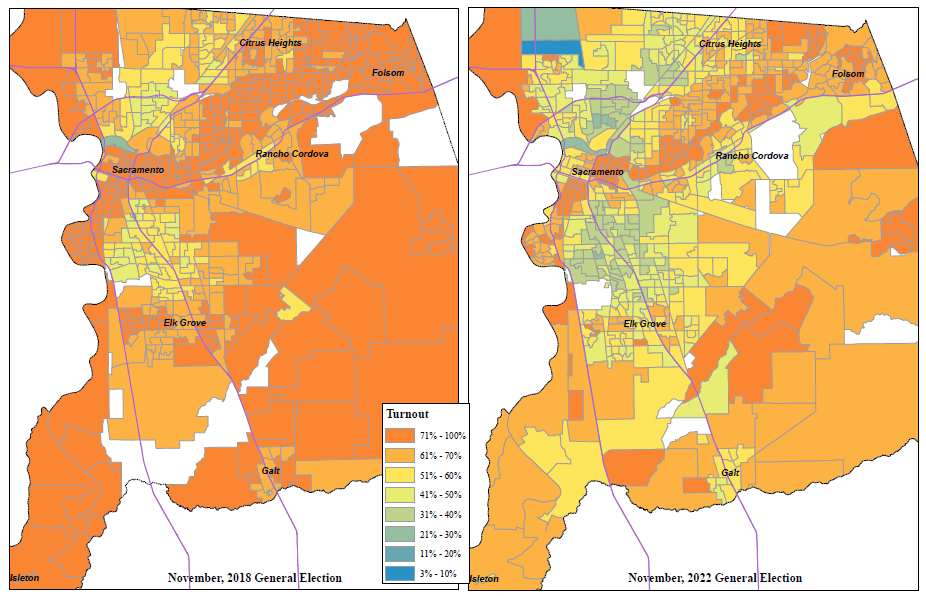 特定された有権者の投票率のギャップに対処するために、VREは次のことに取り組んでいます。コミュニティ内にアクセシビリティに対応した投票所を設置に適していそうな場所の確保、調査。Women’s Empowerment、Francis House、Maryhouse、Loaves & Fishes、及びSalvation Armyなどのコミュニティにサービスを提供する企業に出向き、有権者のための情報、2024年の選挙の有権者情報、有権者登録フォーム、チラシ・ポスターを提供する。Loaves & Fishesで各選挙の前に登録推進を行う。有権者の投票率が低い地域で、有権者登録と有権者教育の機会を提供するために、コミュニティのイベントに参加する。また、VREは、有権者の投票率がサクラメント郡の平均を下回っていた郡内のさまざまな地域を特定しました。これらの選挙区は、特定のコミュニティでの宣伝や広報を支援するために郵便番号別にグループ分けされました。以下の郵便番号のリストは、特定の分野でのデジタル広告のレベルを高め、その他のコミュニティハブにおいて広告と選挙情報の拡散を推進するために、VREとコミュニケーション＆メディア担当者によって使用されます。投票率郵便番号ごとの投票率、2022年11月第II部：選挙セキュリティ対策に係る行動計画の概要§4005(a)(10)(l)(vi)(VIII)(ia)、§4005(a)(10)(l)(vi)(VIII)(ib) 全ての投票所は、カリフォルニア州選挙法第19編、投票システムに関するカリフォルニア州規則集、投票システム使用手順、カリフォルニア州投票システム基準 で定められた厳しいセキュリティ基準を遵守しています。これには、投票所の全ての機器がこれらの規則に準拠して封印・保管・配送及び使用されていることを確認することが含まれますが、これらに限定されません。更に、私たちの現在の手続きでは、投票所が開いているときは、選挙作業員の大半が立ち会うことが求められています。業務中断の防止を徹底するためのセキュリティ対策及び業務継続計画§4005(a)(10)(l)(vi)(VIII)(ia)VREは、パートナーシップ、内部統制、手順を通じて協力し、選挙業務や手続きの中断を防止・軽減するための多方面からのアプローチを確保しています。州、連邦、地方自治体等とのパートナーシップサクラメント郡技術局（DTech）、サクラメント郡緊急対策業務部（OES）、郡保安局、その他の地方法執行機関と密接なパートナーシップを結んでいます。又、カリフォルニア州州務長官（SOS）、国土安全保障省（DHS）、連邦捜査局（FBI）、選挙支援委員会（EAC）とも直接パートナーシップを結んでいます。選挙の前後には協力体制が強化され、その中でセキュリティに対する意識とコミュニケーションを高めています。内部統制モバイルデバイス管理（MDM）では、投票所に配備されたスマートフォンやその他のデバイスの保護とポリシーの適用作業を全面的に管理することができます。MDMは、デバイスのリモートワイプ、パスワードの使用、データ暗号化の使用、アプリケーションの配布とソフトウェアの更新管理を行う機能を備えています。投票システムの構成部品は、選挙のために配備されるまで、ビデオ監視下の安全な保管庫内に保管されます。全ての投票機器は、改ざん防止シールで封印され、資産管理ソフトウェアに入力され、又配備されVREに返却された時に追跡されます。選挙センターの業務継続§4005(a)(10)(l)(vi)(VIII)(ib)カリフォルニア州の投票システムの要件では、認証された全ての機器は停電時に電池で動作する必要があります。全ての投票所には、緊急時の通知用にスマートフォンが提供されています。 ファーストレスポンダーは、全ての投票所の場所のリストを受け取ります。各投票所には、緊急時の手順が示され、投票所の継続的な運営と有権者の処理継続のための取扱説明書が提供されます。 投票期間中の投票所対応投票所で機器が盗まれたり、改ざんされたと思われる場合、代替機器が配備されます。盗難にあった機器は、サクラメント郡にとって経済的損失となりますが、選挙の完全性を損なってはなりません。有権者情報は、チェックイン用のノートパソコンには保存されません。更に、アクセシブルな投票用紙記入用端末や携帯型投票用紙プリンターに変更を加えるには、多要素認証が必要です。  投票期間中、DTechの訓練を受けた選挙支援チームがサクラメント郡全域に配置され、あらゆる事態に対応できるよう準備されています。これらの選挙支援チームは、代替機器や備品を備えており、技術的な問題を解決するための訓練を受けています。 全ての投票所の機器は独立して機能し、インターネットに接続しなくても動作するように実装されています。各投票機器は、他の投票機器と直接通信することはなく、1つの投票機器が機能停止しても、他のすべての投票機器は動作を継続します。事故対応計画§4005(a)(10)(l)(iv)VRE は、サイバーセキュリティ事故、停電又は攻撃の際に使用される綿密な事故対応計画（IRP）を有しています。この計画は、事故を特定し、対処し、回復するための体系的な方法を提供します。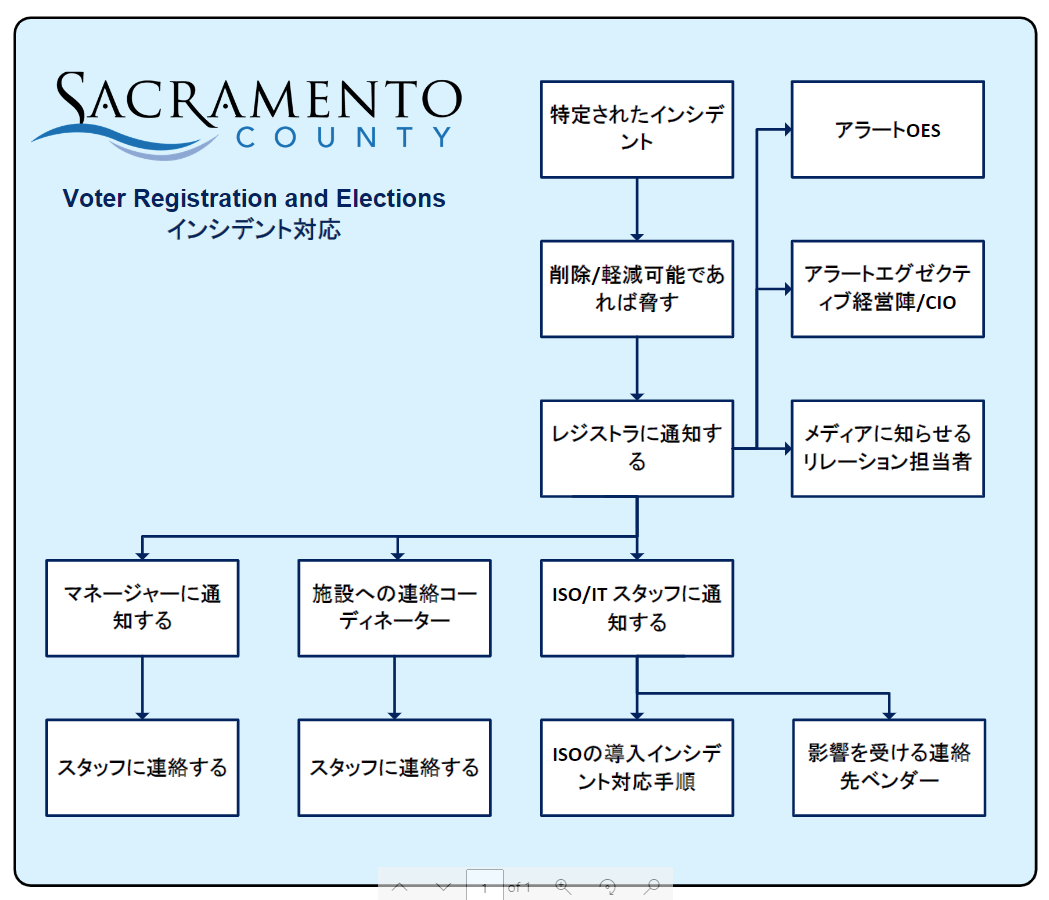 方法と基準IRPの目的は、災害、事故、業務中断が発生した場合に選挙業務を継続できるようにすることです。重要な手続き、通信、代替施設の手順を特定することで、予見可能なほとんどの業務中断を緩和することができます。重要なプロセスこの計画では、選挙を実施するために必要なすべての重要な手続きを特定します。これらの重要な手続きはそれぞれ分析されます。各重要な手続きについて、サービスの復旧と復旧に必要なステップを含む復旧戦略が定義されます。例として、投票所への支援は、特定された多くの重要な選挙手続きの1つです。投票所への支援を行うには、投票所情報と連絡先が記載されたデータベースへのアクセスが必要です。そのため、IRPでは、このデータベースへの安全な接続のための業務継続計画と、障害が発生した場合に合理的な時間で接続を回復するための戦略が必要であるとしています。通信IRPでは、通信手段や、障害発生時に通信を継続する方法について取り上げています。これには、主要なシステムに障害が発生した場合の代替通信手段も含まれます。情報発信の責任と、障害発生時に情報伝達が必要となる主要な利害関係者が定められています。中断される手続きによって、誰と通信を行う必要があるかが決まります。例えば、ある混乱では投票所のスタッフのみへの連絡が必要となり、又ある混乱ではメディアや一般市民への連絡が必要となる場合があります。代替施設代替施設は、火災や洪水等の地域災害のために指定されており、主要施設にアクセスできる状況になっています。 第III部：有権者教育・アウトリーチ計画の概要§4005(a)(10)(l)(i), §4005(a)(10)(l)(i)(VI)背景VCAは、VCAのあらゆる側面について有権者に透明性を提供し、情報を提供する有権者教育・アウトリーチ計画を策定することを郡に求めています。これには、投票所や投票箱のある場所で利用できるサービスや情報、障害を持つ有権者や言語的少数派の有権者に特化した情報等が含まれます。 障害者や言語少数者の地域社会を擁護したり、サービスを提供したりする地域社会の組織や個人との公開会議を開催する予定です。VRE は、予定されている地域社会の行事に合わせて、複数の公開教育ワークショップを開催する予定です。郡が主催する全ての公開行事は障害を持つアメリカ人法（ADA）に準拠したものとします。目標の概要有権者の参画とコミュニティパートナー有権者教育及び学生参画地域社会とのパートナーシップ有権者との直接連絡諮問委員会公共サービス広告有権者の参画とコミュニティパートナー§4005(a)(10)(l)(i)(III)地域社会への働きかけを成功させるには、地域社会に根ざした団体や組織と確立したパートナーシップを維持することが重要です。VREは、サクラメント郡内のアドボカシーグループ、市民グループ、市民リーグ、シニアセンター、教会、市役所職員、政党等を含む様々な組織の熱心な人々と定期的に会合を開いています。 VREは、有権者への働きかけを支援するため、多くのコミュニティパートナーに投票所モデルに関する情報を提供しています。VREは、地域の行事に参加し、団体にプレゼンテーションを行い、教育やアウトリーチを支援するために関心のある個人や団体を訓練しています。地域パートナーや一般市民は、以下のような様々な方法で支援することができます。正確で無党派な選挙情報をSNSで共有すること 地域のニュースレターやウェブサイトに、選挙情報やVREのウェブサイト
（elections.saccounty.gov）へのリンクを掲載すること一般の人がよく利用するオフィスや場所に、チラシや配布物を置くこと選挙特有の注意点を含む情報、資料、パンフレットの配布を支援すること地域社会のアウトリーチイベントに参加することアウトリーチイベントの最新リストは当社のウェブサイトに掲載されています。情報伝達、懸念事項、公募された質問に関する諮問会議に参加することオンラインツールキットは、VRE のウェブサイト（elections.saccounty.gov）からダウンロード可能です。このツールキットには、ビデオ、グラフィック、チラシ、パンフレット、VCAのプレゼンテーションが含まれています。印刷物は、グループや団体に無料で提供することができます。詳しくは、
voter-outreach@saccounty.gov までお問い合わせください。  地域社会イベントとパートナーのリストは、付録Aに記載されています。言語コミュニティ向けの有権者教育ワークショップ§4005(a)(10)(l)(i)(VI)(ia)アウトリーチ活動の一環として、VRE は言語少数者の有権者へのアウトリーチを継続します。VREは、LAACメンバーやコミュニティパートナーと協力し、教育ワークショップで有権者に言語支援を提供する予定です。ワークショップは、2023年9月から2024年2月まで予定されています。場所は未定で、既存の地域社会の行事と組み合わせる予定です。これらのワークショップの宣伝は、「Next Door」を含むSNSや、信頼できるコミュニティパートナーを通じて行われる予定です。このワークショップでは、VREは以下を提供します。バイリンガル※の有権者登録用紙 言語優先順位更新用紙参考投票とも呼ばれる、有権者向けの説明書付き投票用紙翻訳ガイドの翻訳例サクラメント郡で必要とされる全ての州及び連邦の言語により必要とされている言語に翻訳されたVCA資料パンジャブ語、モン語については、州務長官からバイリンガル登録用紙は提供されません。カリフォルニア州では、英語、スペイン語、中国語、ベトナム語、ヒンディー語、日本語、クメール語、韓国語、タガログ語、タイ語の登録用紙のみを提供しています。言語コミュニティの特定方法§4005(a)(10)(l)(i)(V)VREは、有権者登録用紙に記載された自己申告による言語データを利用しています。有権者は、電話、
ファックス、電子メール又はオンラインで、自分の言語希望をVREに通知し、言語希望を更新することもできます。米国国勢調査局等の情報源は、VREが、あまり英語を話さない言語支援を必要とする地域が存在する可能性があることを特定するのに役立っています。更に、VRE は、言語コミュニティのパートナーから、サクラメント郡に言語コミュニティが存在する地理的な分布について情報を得ます。障害者コミュニティ向けの有権者教育ワークショップ§4005(a)(10)(l)(i)(VI)(ib)VREは、民主的なプロセスにおいてアクセシビリティを増すために、有権者と協力して取り組むことに注力しています。VREのウェブサイトには、その取り組みに関する一般的な情報のほか、Remote Accessible Vote by Mail (RAVBM) システム、投票所でご利用いただける障がい者向けのサービス、代替
フォーマットでの選挙資料の提供など、障がいのある投票者にご利用いただける情報が掲載されています。アクセシビリティに対応する投票のオプションとサポートの完全な一覧は、VREのウェブサイト でご覧いただけます。ワークショップでは、RAVBMシステムや投票所（Dominion社のICX）のアクセシブルな投票装置等、VREのアクセシブルな投票方法のデモが行われます。ワークショップは、2023年9月から2024年2月まで予定されています。場所は未定で、既存の地域社会の行事と組み合わせる予定です。これらのワークショップの宣伝は、「Next Door」を含むSNSや、信頼できるコミュニティパートナーを通じて行われる予定です。このワークショップでは、VREは以下を提供します。RAVBM申請書（リンクが有権者にメールされる）RAVBMのインターフェースと音声のデモができるノートパソコン ICX社製投票用紙記入用端末、模擬投票用紙付き代替形式の資料の提供（大活字、音声機能、アクセシブルな郡有権者情報ガイド）、代替形式の州選挙資料の提供。 リモートアクセス可能な郵送による投票に関するアウトリーチ§4005(a)(10)(l)(i)(II)VREは、RAVBMの利用可能性を有権者に知らせるために、メディアパートナーのリストを作成しました。メッセージングとアウトリーチには、以下の方法が含まれます。VRE有権者検索ツールを通じてRAVBMシステムにアクセスする方法アクセシブルな形式の郵送投票用紙が利用できることを有権者に知らせる方法RAVBM投票用紙の請求方法メディアパートナーのリストは付録Cに記載されています。緊急投票用紙受取プログラムVREは、入院中の有権者や障害のある有権者等、自ら投票用紙を受け取ることができない有権者のために、「緊急投票用紙受取プログラム」を設立しました。このプログラムでは、有権者は選挙の7日前まで投票用紙の受け取りを依頼することができます。VREは、更新された郵送先住所に投票用紙を郵送します。更に、VRE は、サクラメント郡内の全ての有権者や一般市民が、自分の代わりに投票用紙を要求して受け取る担当者を有権者が指定できることを認識できるように、地域社会パートナー、メディアパートナー、VRE ウェブサイト、選挙資料を通じて緊急投票用紙受取プログラムを公告しています。有権者は誰でも、(916) 875-6451 又は (800) 762-8019 に電話するか、vbm@saccounty.gov にメールで依頼するか、(916) 854-9796 にファックスするか、投票所、VRE事務所、オンラインのRAVBMシステムから新しい投票用紙を要求することができます。 高等学校と高等教育VREは、選挙手続きについて生徒を教育するための資料を提供する高等学校模擬選挙や、生徒の登録や事前登録を行う有権者登録プログラム等を通じて、地元の高等学校に広範囲な支援活動を行っています。 VREは、今後も郡内の大学と提携し、プレゼンテーション、学内行事、登録活動を通じて、選挙手続き、投票所モデル、今後の選挙に関する情報や資料を提供していきます。現在、VREはカリフォルニア州立大学サクラメント校と毎月会合を開き、学生が投票方法や、2024年の両選挙で学内の投票諸で利用できるサービスを理解できるようにしています。 郡の拘置所、保護観察、仮釈放VREは、郡の拘置所や保護観察所と関係を築き、有権者登録訓練、選挙情報、ニュース記事、チラシやポスター、最新情報を提供しています。又、年間を通して有権者を支援するため、質問に答えることも
あります。  パートナーシップの一環として、VREは以下のことを定期的に行っています。有権者登録用紙の受領の調整 各施設の公式投票用紙の配布条件付き有権者登録の促進 又、VREは、郡内の拘置所で個人を登録するために保安官事務所と取り決めた外部組織に対して、ボランティアトレーニングを提供しています。今後も、地域団体や支援者と協力し、保護観察中や仮釈放中の人に登録・投票する権利を知らせる取り組みを支援する方法を検討していく予定です。VREは、保護観察所や仮釈放所、南東サンディエゴ、ナショナルシティ、シティハイツ、バリオローガン、ノースカウンティといった推奨コミュニティで掲示する、メッセージに合わせたポスターの作成を続けています。一般メディアプラン§4005(a)(10)(l)(i)(I)サクラメント郡の有権者に次期選挙をお知らせするため、VRE は、できるだけ多くの有権者に複数回、広範なアプローチで訴求します。広告戦術には、ソーシャルメディア（SNS）、ダイレクトメール、印刷物、放送、ビデオ、デジタル、屋外看板、オーディオ、ラジオ等が含まれますが、これらに限定されるものではありません。VRE の目標は、有権者が情報提供やマーケティング資料を目にする可能性を高めるために、有権者向けのメディアを飽和させることです。このメディアキャンペーンでは、一般市場へのリーチに加えて、到達困難な地域社会、低投票率地域、十分なサービスを受けていない人々などをターゲットにした言語による広告を掲載します。 地域社会行動計画地域社会からのフィードバックとインプットに基づき、VREは、全てのアウトリーチと教育資料で普及する以下の注意点を確立しました。 2024年3月5日大統領予備選挙： 行列を避けて早めに投票郵便投票用紙返送用封筒に送料がかかるようになりました2024年大統領予備選挙は3月予備選挙は政党によって異なりますから、登録状況を確認しましょう郡有権者情報ガイドは単言語ですが、ご希望の言語を更新してください。この4つの注意点は、SNS、パートナー、一般市民とのコミュニケーション、チラシや情報配布物等を通じて発信されます。VREは、投票登録や次期選挙への参加方法、投票用紙投函所や投票所で利用できるサービスについて、一般市民が確実に認識できるよう一貫した取り組みを続けていきます。 2024年11月5日大統領総選挙：行列を避けて早めに投票追加情報の伝達は、3月の予備選挙の有権者からの質問や電話、コミュニティミーティング、投票所体験調査の結果を検討した上で、VREが決定します。 メディアパートナー§4005(a)(10)(l)(i)(II)、§4005(a)(10)(l)(i)(VIII)VREは、地域団体、政府機関、学区、その他の団体と連携して、投票所モデルの認知度を高めます。これは、ダイレクトメール、ニュースメディア、ラジオ、ソーシャルメディア、公共アクセスメディア、公共サービス広告（PSA）などを用いた幅広いメディアキャンペーンと組み合わせて行われます。このキャンペーンでは、フリーダイヤルの有権者支援ホットラインを宣伝し、障害のある有権者にアクセシブルな形式の投票用紙を入手する方法を伝え、少数言語の有権者には多言語サービスを提供する予定です。VRE は地域団体と提携し、地域社会行事に参加し、有権者への教育やアウトリーチの機会を提供する
予定です。 VREのコミュニケーション行動計画の一般的なタイムラインは付録Fに記載されています。言語メディアパートナー§4005(a)(10)(l)(i)(l)サクラメント郡全域に配布されるプレスリリースでは、フリーダイヤルの有権者支援ホットラインについて発表します。フリーダイヤルの有権者支援ホットラインは、英語、スペイン語、中国語、ベトナム語で支援を提供し、200以上の言語や方言にアクセスできる通訳者に接続することが可能です。さらに、郡内で利用可能なフリーダイヤルの有権者支援ホットラインの宣伝のために、スペイン語、中国語、ベトナム語、モン語、
韓国語、パンジャブ語、タガログ語、ヒンディー語、日本語、ラオス語、ミエン語、テルグ語、ウルドゥー語のメディア広告が打ち出されます。 多言語メディアを含むメディアパートナーについては付録Cに記載されています。 障害者コミュニティー向けのメディアパートナー§4005(a)(10)(l)(i)(l)サクラメント郡全域に配布されるプレスリリースでは、英語、スペイン語、中国語、ベトナム語で対応するフリーダイヤルの有権者支援ホットラインが発表され、聴覚障害者、難聴者、言語障害者が電話を使ってVREスタッフと意志疎通ができるように、TTY（テキスト電話）機能を備えた障害者有権者に接続されます。今後のプレスリリースでは、有権者支援ホットラインにTTYの能力があることを明記する予定です。 2枚目の直接連絡ハガキやVBM投票用紙の「I Voted」ステッカー等の印刷物は、有権者にアクセシブルな投票方法をアドバイスするものです。 メディアパートナーは付録Cに記載されています。 有権者との直接連絡§4005(a)(10)(l)(i)(X)2022年の選挙期間中は、VCAによる変更点を有権者に伝える方法として、VREから有権者への直接連絡が用いられました。VREは、サクラメント郡に登録されている有権者一人一人に、2枚の直接連絡用ハガキを郵送する予定です。これらの直接連絡ハガキの一般的な目的は、次の選挙、VREのフリーダイヤル有権者支援ホットラインの利用可能性、投票方法に関する情報を提供することです。1枚目のハガキ：最初の郵送物は、各選挙の約120日前に送付され、有権者に対し、郵便投票用紙に注意し、3月に行われる政党別の予備選挙に向けて自分の状況を確認し、正しく登録されているかどうかを確認するよう呼びかけるものです。 2枚目のハガキ：2回目の郵送は選挙の約22日前に行われ、投票所の開所日、投票用紙の返却方法（封筒への署名のお願い等）、選挙当日の行列を避けて早めに投票する方法などをお
知らせします。全ての登録有権者には、英語のハガキが送られます。有権者情報記録にスペイン語、中国語、ベトナム語の希望が記載されている場合は、その言語のハガキが追加で届きます。 2022年のハガキのサンプルは付録Bに含まれています。代替言語又はアクセシブルな形式の資料の請求のための郵便料金支払い済みハガキ§4005(a)(8)(B)(iii)全ての登録有権者には、選挙法第14201条および連邦投票権法第203条に基づき、アクセシブルな形式のVBM投票を要求し、代替言語の選挙資料を要求するための郵便料金支払いのハガキが、郡の投票者情報ガイドに同封される予定です。パンフレットと登録官のウェブサイトには、ハガキに記入し返送するための手順が記載されています。公共サービスのお知らせ§4005(a)(10)(l)(i)(VIII)、§4005(a)(10)(l)(i)(IX)VREは、有権者に次期選挙と有権者支援ホットライン（フリーダイヤル）を知らせるため、映像および音声形式のPSAを使用します。PSAは、障害のある有権者や言語的少数派の有権者を含む全ての有権者に届くよう、テレビ、ラジオ、新聞、SNS、郡の電子掲示板を通じて配信されます。LAACとVAACは、PSAの内容を開発するための支援を提供します。 PSAは、付録Cに記載されている報道機関に提供される。 PSAと他のメディアとの連絡に関する一般的なスケジュールは、付録Fに記載されている。 個人有権者ネットワークアウトリーチや教育活動は、組織に限定されるものではありません。個人の有権者は、投票所モデルを広く認知してもらうために、投票への障壁をVREに知らせ、解決策を提供する支援ネットワークの一部となることができます。VRE は、有権者の体験に関するコメントを得るために、投票所で有権者体験調査カードを提供している。調査項目には、投票所へのアクセスや言語サービスの利用等、様々な質問が含まれています。VREは、電子コールログを利用して、全ての着信を追跡し、情報伝達の改善や繰り返し発生する質問や懸念に対処するのに役立てています。ウェブサイト§4005(a)(10)(l)(i)(IV)VREのウェブサイト（elections.saccounty.gov）は、一般市民向けの投票所情報および選挙資料の主な情報源として大いに活用される予定です。ウェブサイト上の情報は、アクセシブルな形式で提供され、一般に公開されます。これには、EAP、アクセシブルな郵便投票用紙の要求方法、アクセシブルな投票用紙記入用端末とその使用方法、投票所と投票用紙投函所のリスト、その他VCAに関連する適切な情報が含まれる予定です。選挙日の29日前から、VREのウェブサイトでは以下の情報が更新されます。サクラメント郡の有権者なら誰でも使える有権者検索ツールでは、以下のことができます。有権者登録情報の確認記入済みの投票用紙がサクラメント郡に届いているかの確認お住まいの地域から最も近い投票所又は投票用紙投函所を探すこと自分のCVIGを表示することRAVBMシステムにアクセスする投票所と投票用紙投函所 サクラメント郡の施策に関する音声情報 HTML形式及びインタラクティブ形式の選挙結果有権者教育資料や出版物のためのリソースツールキット 投票センターで利用できるもの、カーブサイド投票、RAVBM、アクセシブルな形式の資料等、アクセシブルな投票方法に関する情報又、ウェブサイトに掲載されている資料は、英語に不自由な有権者が重要な選挙情報を入手できるよう、各国語に翻訳されています。有権者教育・アウトリーチ予算（予定）§4005(a)(10)(l)(i)(VII)、§4005(a)(10)(l)(i)(v)VCAは、投票所モデルの投票手続きについて、有権者への広範な教育とアウトリーチを要求しています。VREの目標は、有権者の登録、参加、投票率を高めることです。VREは、アウトリーチ資料の作成、公開プレゼンテーション、地域アウトリーチイベントを社内で支援します。予算には、テレビ、ラジオ、新聞、SNSへの広告の購入や、登録有権者へのダイレクトメールの印刷・郵送費も含まれています。 教育及びアウトリーチに関する予算情報は付録Dに記載されています。有権者教育及びアウトリーチ活動のための追加予算が提供された場合、変更又は追加を反映するために付録が更新される予定です。選挙郵便投票による投票投票所における投票2018年6月293,298 (94%)18,180 (6%)2018年11月485,686 (93%)37,313 (7%)2020年3月377,328 (94%)32,439 (6%)2020年11月683,428 (94%)46,084 (6%)2022年6月326,172 (97%)10,543 (3%)2022年11月459,920 (95%)24,830 (5%)投票所の種類拠点数人員配置の種類日数全日 シフト予想人員数11日間186名構成7日間18拠点x 6名構成108４日間9012名構成４日間90拠点x 12名構成1,080予想必要人員数合計1,188郵便番号有権者投票率予想投票率95837138111 80.4%9581912,937 9,853 76.2%956835,327 3,977 74.7%956935,202 3,697 71.1%9586417,251 12,218 70.8%9581815,212 10,757 70.7%9568041 29 69.7%9562829,823 20,510 68.8%9581612,031 8,230 68.4%9563049,146 33,222 67.6%9566221,623 14,355 66.4%9583128,070 18,628 66.4%95639132 87 66.1%95690974 643 66.0%9560838,750 25,470 65.7%956381,496 978 65.4%95615396 259 65.3%956411,158 705 60.9%9582119,083 11,316 59.3%958145,353 3,15058.8%958178,295 4,874 58.8%95830611 358 58.6%9562125,178 14,735 58.5%9567031,232 18,182 58.2%956552,700 1,564 57.9%956263,114 1,790 57.5%9561025,649 14,739 57.5%9582622,724 12,998 57.2%9574210,768 6,080 56.5%9567826 15 56.0%9563217,275 9,655 55.9%9583524,894 13,832 55.6%9575838,318 21,246 55.4%9562441,563 22,995 55.3%958115,135 2,804 54.6%94571116 63 54.5%9582224,269 13,114 54.0%9582515,634 8,363 53.5%9575731,763 16,681 52.5%9582018,636 9,762 52.4%9582711,388 5,917 52.0%9582919,130 9,679 50.6%956738,452 4,226 50.0%9584325,863 12,907 49.9%9584110,186 5,046 49.5%9583321,256 10,502 49.4%9583418,765 9,022 48.1%9584215,646 7,304 46.7%9566014,510 6,142 42.3%9582829,422 12,242 41.6%9582333,845 13,216 39.0%9581510,842 4,141 38.2%9582410,946 4,072 37.2%9583817,318 6,074 35.1%958324,933 1,700 34.5%95652266 83 31.2%956403 1 21.5%